Chart for available capacity vs occupation/used capacity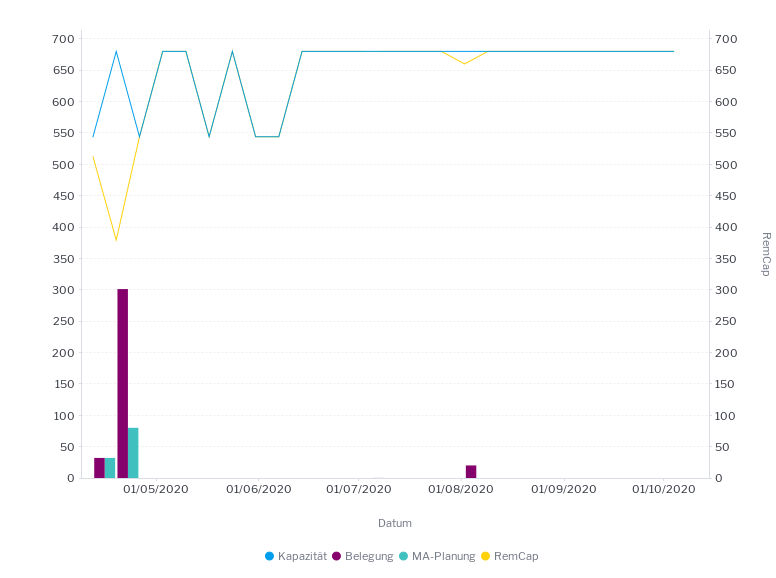 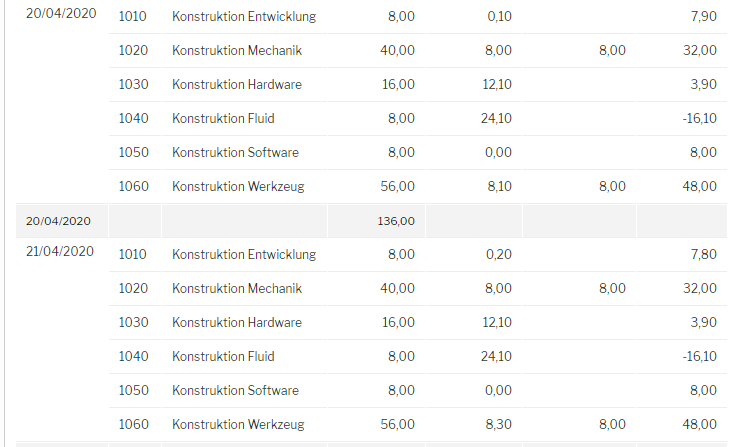 Goal:Present the green metrics as a stacked columnPresent the red metric a line